H♥RTEN♥♥RD FESTIVAL U?
Voor: Jou!
Door:
Titel:
Omschrijving:


-                                                 -

Heel graag ontvangen we van je
kunstkado een foto + reactie!  

Mail hartkado.nu@gmail.com

Website www.atelierc11.nl/m2u
 
Instagram @from_me2u_trecht
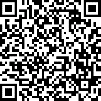 H♥RTEN♥♥RD FESTIVAL U?
Voor: Jou!
Door:
Titel:
Omschrijving:


-                                                 -

Heel graag ontvangen we van je
kunstkado een foto + reactie!  

Mail hartkado.nu@gmail.com

Website wwwateliercc11/me2u

Instagram @from_me2u_trecht

